附件1武汉轻工大学2021年普通专升本各专业招生计划附件2武汉轻工大学2021年普通专升本招生专业对高职（专科）专业的报考范围要求附件3武汉轻工大学2021年普通专升本考试各专业考试科目、参考教材目录1、各专业考试科目2、参考教材目录（科目2——专业综合）附件42021年普通专升本《大学英语》考试大纲（科目1——大学英语）本考试的目的是选拔部分高职高专毕业生升入普通本科高校继续进行相关专业本科阶段学习，考查考生是否具有运用各项基本英语技能的能力以及学生对语法结构和词语用法的掌握程度，既测试学生的综合能力，也测试学生的单项技能。一、考试科目名称：《大学英语》二、考试方式：笔试、闭卷三、考试时间：120分钟四、试卷结构：总分100分1.英语应用（共25分）词汇和语法（其中词汇10小题，语法15小题；每小题1分）2.阅读理解（共45分）篇章1.[选择题，4选1]5小题（每小题2分，共10分）篇章2.[选择题，4选1]5小题（每小题2分，共10分）篇章3.[选择题，4选1]5小题（每小题2分，共10分）篇章4.[选择题，4选1]5小题（每小题2分，共10分）* 篇章5.[填充题]5小题（每小题1分，共5分）3.英译汉（共20分）单句翻译：[选择题，3选1]5小题（每小题2分，共10分）段落翻译：1个段落（共10分）4.写作（共10分）应用文1篇 (10分)五、考试的基本要求以《高职高专教育英语课程教学基本要求（试行）》中的B级标准（听力部分除外）为基本要求，注重考查学生实际运用语言的能力。六、考试范围1.词汇。掌握2500个英语单词以及由这些词构成的常用词组，对其中1500个左右的单词能正确拼写，英汉互译。2.语法。掌握基本的英语语法规则，在听、说、读、写、译中能正确运用所学语法知识。3.阅读。能阅读中等难度的一般题材的简短英文资料，理解正确。在阅读生词不超过总词数3%的英文资料时，阅读速度不低于每分钟50词。能读懂通用的简短实用文字材料，如信函、产品说明等，理解基本正确。4.翻译（英译汉）。能将中等偏易难度的一般题材的文字材料和对外交往中的一般业务的英文材料译成汉语。理解正确，译文达意，格式恰当。5.写作。能运用所学词汇和语法用英语写出简短的应用文，如书信、便函、简历、通知、海报等。要求词句基本正确，无重大语法错误，格式基本恰当，表达清楚。附：高职高专教育英语课程教学基本要求附高职高专教育英语课程教学基本要求（教育部高等教育司2000年10月颁布/试行）一、适用对象本教学基本要求适用于高职高专教育（即普通高等专科教育、高等职业教育和成人高等专科教育）非英语专业的学生。学生入学时一般应掌握基本的英语语音和语法知识，认知英语单词1000个（较低要求）-1600个（标准要求），在听、说、读、写、译等方面受过初步的训练。二、教学目的高职高专教育英语课程的教学目的是：经过180－220学时的教学，使学生掌握一定的英语基础知识和技能，具有一定的听、说、读、写、译的能力，从而能借助词典阅读和翻译有关英语业务资料，在涉外交际的日常活动和业务活动中进行简单的口头和书面交流，并为今后进一步提高英语的交际能力打下基础。三、教学要求鉴于目前高职、高专和成人高专学生入学时的英语水平差异较大，本课程的教学要求分为A、B两级，实行分级指导。A级是标准要求，B级是过渡要求。入学水平较高的学生应达到A级要求，入学水平较低的学生至少应达到B级要求。随着入学英语水平的不断提高，学生均应达到A级要求。本课程在加强英语语言基础知识和基本技能训练的同时，重视培养学生实际使用英语进行交际的能力。通过本课程的学习，学生应该达到下列要求：1.词汇A级：认知3400个英语单词（包括入学时要求掌握的1600个词）以及由这些词构成的常用词组，对其中2000个左右的单词能正确拼写，英汉互译。学生还应结合专业英语学习，认知400个专业英语词汇。B级：认知2500个英语单词（包括入学时要求掌握的1000个词）以及由这些词构成的常用词组，对其中1500个左右的单词能正确拼写，英汉互译。2.语法掌握基本的英语语法规则，在听、说、读、写、译中能正确运用所学语法知识。3.听力A级：能听懂日常和涉外业务活动中使用的结构简单、发音清楚、语速较慢（每分钟120词左右）的英语对话和不太复杂的陈述，理解基本正确。B级：能听懂涉及日常交际的结构简单、发音清楚、语速较慢（每分钟110词左右）的英语简短对话和陈述，理解基本正确。4.口语A级：能用英语进行一般的课堂交际，并能在日常和涉外业务活动中进行简单的交流。B级：掌握一般的课堂用语，并能在日常涉外活动中进行简单的交流。5.阅读A级：能阅读中等难度的一般题材的简短英文资料，理解正确。在阅读生词不超过总词数3%的英文资料时，阅读速度不低于每分钟70词。能读懂通用的简短实用文字材料，如信函、技术说明书、合同等，理解正确。B级：能阅读中等难度的一般题材的简短英文资料，理解正确。在阅读生词不超过总词数3%的英文资料时，阅读速度不低于每分钟50词。能读懂通用的简短实用文字材料，如信函、产品说明等，理解基本正确。6.写作A级：能就一般性题材，在30分钟内写出80－100词的命题作文；能填写和模拟套写简短的英语应用文，如填写表格与单证，套写简历、通知、信函等，词句基本正确，无重大语法错误，格式恰当，表达清楚。B级：能运用所学词汇和语法写出简单的短文；能用英语填写表格，套写便函、简历等，词句基本正确，无重大语法错误，格式基本恰当，表达清楚。7.翻译（英译汉）A级：能借助词典将中等难度的一般题材的文字材料和对外交往中的一般业务文字材料译成汉语。理解正确，译文达意，格式恰当。在翻译生词不超过总词数5％的实用文字材料时，笔译速度每小时250个英语词。B级：能借助词典将中等偏下难度的一般题材的文字材料译成汉语。理解正确，译文达意。四、测试语言测试在考核英语知识的同时，应着重考核学生实际运用语言的能力，要做到科学、公平和规范。完成《基本要求》规定的教学任务后，采用“高等学校英语应用能力考试国家级试题库”的命题进行检测。检测分A、B两级（含笔试和口试）。五、教学中需要注意的几个问题1.高职高专教育培养的是技术、生产、管理、服务等领域的高等应用性专门人才。英语课程不仅应打好语言基础，更要注重培养实际使用语言的技能，特别是使用英语处理日常和涉外业务活动的能力。2.打好语言基础是英语教学的重要目标，但打好基础要遵循“实用为主、够用为度”的原则，强调打好语言基础和培养语言应用能力并重；强调语言基本技能的训练和培养实际从事涉外交际活动的语言应用能力并重。3.重视语言学习的规律，正确处理听、说、读、写、译之间的关系，确保各项语言能力的协调发展。目前要特别注意加强听说技能的培养。4.考虑到目前学生入学英语水平的差异，教学和测试分A、B两级。对入学时未达到标准入学水平的学生应进行必要的补充训练，逐步使学生都能达到A级要求，以保证《基本要求》的全面落实。5.在完成《基本要求》规定的教学任务后，应结合专业学习，开设专业英语课程，这既可保证学生在校期间英语学习的连续性，又可使他们所学的英语得到实际的应用。6.正确处理测试和教学的关系。语言测试应着重考核学生实际运用语言的能力，防止应试教育。与此同时，科学的测试又能为教学改革和语言学习提供积极的反馈，是提高教学质量的必要保证。7.积极引进和使用计算机多媒体、网络技术等现代化的教学手段，改善学校的英语教学条件。组织学生参加丰富多彩的英语课外活动，营造良好的英语学习氛围，激发学生学习英语的自觉性和积极性。【附表一】交际范围表一、制定本表的目的是明确英语教学的实用范围。本表列出了教学中学生应重点掌握和运用的交际内容，培养其具有初步的语言交际能力。二、本表主要用于指导制定教学大纲、教材编写、测试设计等。三、标*号者为A级要求。交际范围表【附表二】语言技能表一、本表列出英语课程教学中学生应在语言技能方面达到的基本要求。二、本表列出的语言技能要求较为概括，在教材编写和实际教学中应对相关的语言技能进行必要的拓展和灵活处理。1.听的技能1）理解所听材料的主旨或要点2）理解具体信息3）理解所听材料的背景、说话人之间的关系等4）推断所听材料的含义2.说的技能1）模拟或套用常用口头交际句型，就日常生活和有关业务提出问题和简短回答2）交流有困难时能采取简单的应变措施3.阅读技能1）理解文章的主旨或要点2）理解文章中的具体信息3）根据上下文推断生词意思4）根据上下文作出简单的判断和推理5）理解文章的写作意图、作者的见解和态度等6）就文章内容作出结论7）快速查找有关信息4.翻译（英译汉）技能1）正确翻译一般语句，基本符合汉语习惯2）正确掌握被动句式的译法3）正确掌握倍数的译法4）正确掌握定语从句的译法5）正确掌握长句的译法5.写的技能1）正确使用所学的词、词组和句型2）语法及标点使用正确，句子结构完整3）句子意思清楚，符合逻辑顺序4）注意连贯性，正确使用连接手段：如first、second等5）正确套用或使用常见的应用文格式附件5“教育部学籍在线验证报告”申请方法步骤1、首先百度搜索学信网，找到后进入官网，如下图所示——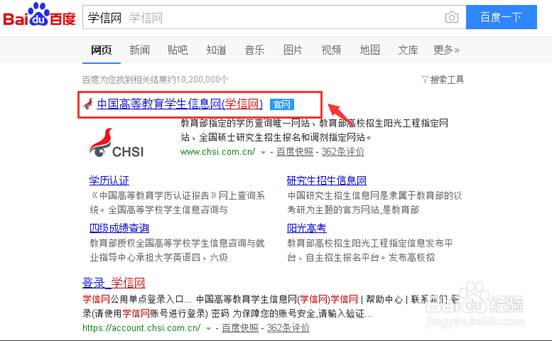 ２、进入官网后点击右边的登录按钮，如下图所示——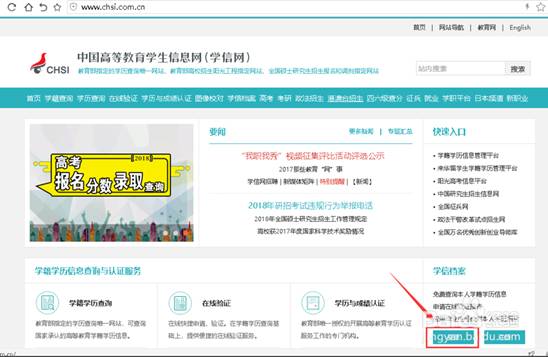 ３、登录成功后，单击进入学信档案按钮，如下图所示——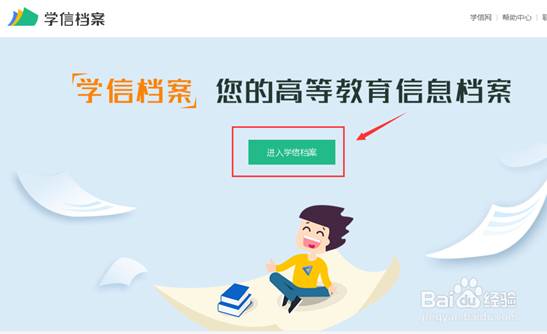 ４、找到在线验证报告，点击下方的申请按钮，如下图所示——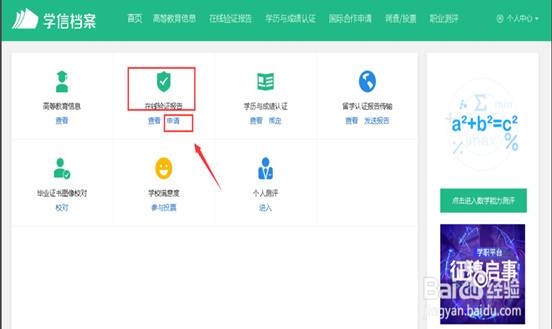 ５、在教育部学籍在线验证报告选项下点击查看按钮，如下图所示——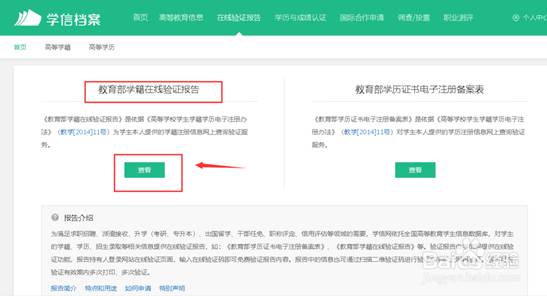 ６、进入下一界面，根据你的需要选择中文版或英文版，以中文版为例，如下图所示——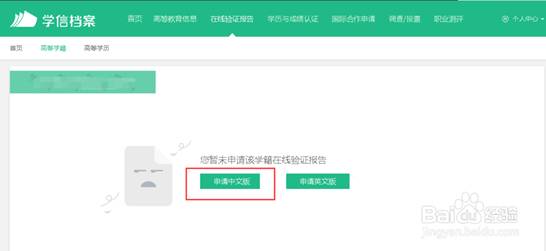 ７、进入订单界面。这个报告是英文版要付费下载打印的，中文版免费，点击申请按钮，如下图所示——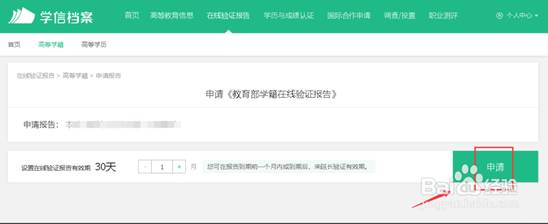 ８、直接进入报告界面了，点击下载按钮可以下载保存。如下图所示——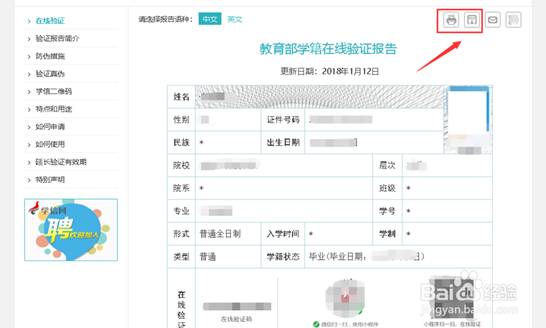 招生专业名称招生专业代码招生计划数（人）招生计划数（人）考生专科专业要求学位收费标准收费标准招生专业名称招生专业代码普通考生专项计划考生考生专科专业要求学位学费元/年住宿费元/年国际经济与贸易020401528详见《武汉轻工大学2021年普通专升本招生专业对高职（专科）专业的报考范围要求》经济学与二〇二一年同一专业全日制普通本科学生收费标准一致按省物价管理部门批复的标准执行英语050201437详见《武汉轻工大学2021年普通专升本招生专业对高职（专科）专业的报考范围要求》文学与二〇二一年同一专业全日制普通本科学生收费标准一致按省物价管理部门批复的标准执行生物技术071002264详见《武汉轻工大学2021年普通专升本招生专业对高职（专科）专业的报考范围要求》理学与二〇二一年同一专业全日制普通本科学生收费标准一致按省物价管理部门批复的标准执行机械设计制造及其自动化0802027713详见《武汉轻工大学2021年普通专升本招生专业对高职（专科）专业的报考范围要求》工学与二〇二一年同一专业全日制普通本科学生收费标准一致按省物价管理部门批复的标准执行自动化080801264详见《武汉轻工大学2021年普通专升本招生专业对高职（专科）专业的报考范围要求》工学与二〇二一年同一专业全日制普通本科学生收费标准一致按省物价管理部门批复的标准执行土木工程081001528详见《武汉轻工大学2021年普通专升本招生专业对高职（专科）专业的报考范围要求》工学与二〇二一年同一专业全日制普通本科学生收费标准一致按省物价管理部门批复的标准执行康复治疗学101005528详见《武汉轻工大学2021年普通专升本招生专业对高职（专科）专业的报考范围要求》理学与二〇二一年同一专业全日制普通本科学生收费标准一致按省物价管理部门批复的标准执行护理学101101264详见《武汉轻工大学2021年普通专升本招生专业对高职（专科）专业的报考范围要求》理学与二〇二一年同一专业全日制普通本科学生收费标准一致按省物价管理部门批复的标准执行工商管理120201K528详见《武汉轻工大学2021年普通专升本招生专业对高职（专科）专业的报考范围要求》管理学与二〇二一年同一专业全日制普通本科学生收费标准一致按省物价管理部门批复的标准执行市场营销1202027713详见《武汉轻工大学2021年普通专升本招生专业对高职（专科）专业的报考范围要求》管理学与二〇二一年同一专业全日制普通本科学生收费标准一致按省物价管理部门批复的标准执行文化产业管理120210264详见《武汉轻工大学2021年普通专升本招生专业对高职（专科）专业的报考范围要求》管理学与二〇二一年同一专业全日制普通本科学生收费标准一致按省物价管理部门批复的标准执行旅游管理120901K528详见《武汉轻工大学2021年普通专升本招生专业对高职（专科）专业的报考范围要求》管理学与二〇二一年同一专业全日制普通本科学生收费标准一致按省物价管理部门批复的标准执行视觉传达设计13050291详见《武汉轻工大学2021年普通专升本招生专业对高职（专科）专业的报考范围要求》艺术学与二〇二一年同一专业全日制普通本科学生收费标准一致按省物价管理部门批复的标准执行环境设计130503264详见《武汉轻工大学2021年普通专升本招生专业对高职（专科）专业的报考范围要求》艺术学与二〇二一年同一专业全日制普通本科学生收费标准一致按省物价管理部门批复的标准执行产品设计13050491详见《武汉轻工大学2021年普通专升本招生专业对高职（专科）专业的报考范围要求》艺术学与二〇二一年同一专业全日制普通本科学生收费标准一致按省物价管理部门批复的标准执行合计合计700700////本科招生专业高职（专科）专业的报考范围土木工程建筑工程技术，建筑智能化工程技术，建筑钢结构工程技术，道路桥梁工程技术，道路运输与路政管理，道路养护与管理，高速铁道工程技术，智能交通技术运用，市政工程技术，园林工程技术，古建筑工程技术，建设工程管理，建设工程监理，建设项目信息化管理，建筑材料检测技术，土木工程检测技术，建筑设备工程技术，建筑电气工程技术，建筑动画与模型制作，岩土工程技术护理学护理，助产康复治疗学康复治疗技术，临床医学，针灸推拿，中医骨伤，中医学，康复工程技术，老年保健与管理，体育保健与康复，中医养生保健生物技术化工生物技术，酿酒技术，农业生物技术，生物教育，生物质能应用技术，食品生物技术，食品营养与检测，现代农业技术，药品生物技术，医学生物技术，生物制药技术自动化电力系统自动化技术，电气自动化技术，电梯工程技术，工业机器人技术，光电制造与应用技术，机电设备维修与管理，机电一体化技术，数控设备应用与维护，应用电子技术，制冷与空调技术，自动化生产设备应用，智能控制技术，城市轨道交通车辆技术，城市轨道交通工程技术，城市轨道交通机电技术，新能源汽车技术，电力系统继电保护与自动化技术，飞机机电设备维修机械设计制造及其自动化材料成型与控制技术，材料工程技术，船舶电气工程技术，船舶动力工程技术，船舶工程技术，船舶机械工程技术，船舶舾装工程技术，电机与电器技术，工业设计，高分子材料工程技术，高分子材料加工技术，海洋工程技术，焊接技术与自动化，机械设计与制造   ，机械制造与自动化，机械装备制造技术，金属材料与热处理技术，模具设计与制造，内燃机制造与维修，汽车电子技术，汽车检测与维修技术，汽车制造与装配技术，数控技术，特种加工技术，铁道机车车辆制造与维护，铁道施工和养路机械制造与维护，铁道通信信号设备制造与维护，新能源汽车技术，游艇设计与制造，工程机械运用技术，汽车运用与维修技术，汽车车身维修技术，新能源汽车运用与维修，城市轨道交通车辆技术，城市轨道交通工程技术，城市轨道交通机电技术，电梯工程技术，飞机机电设备维修市场营销税务，资产评估与管理，金融管理，国际金融，证券与期货，保险，投资与理财，互联网金融，财务管理，会计，审计，会计信息管理，信息统计与分析，统计与会计核算，国际贸易实务，国际经济与贸易，国际商务，经济信息管理，报关与国际货运，工商企业管理，商务管理，连锁经营管理，品牌代理经营，市场营销，汽车营销与服务，茶艺与茶叶营销，电子商务，移动商务，网络营销，物流工程技术，物流信息技术，物流管理，冷链物流技术与管理，采购与供应管理，化妆品经营与管理工商管理税务，资产评估与管理，金融管理，国际金融，证券与期货，保险，投资与理财，互联网金融，财务管理，会计，审计，会计信息管理，信息统计与分析，统计与会计核算，国际贸易实务，国际经济与贸易，国际商务，经济信息管理，报关与国际货运，工商企业管理，商务管理，连锁经营管理，品牌代理经营，市场营销，汽车营销与服务，茶艺与茶叶营销，电子商务，移动商务，网络营销，物流工程技术，物流信息技术，物流管理，冷链物流技术与管理，采购与供应管理，化妆品经营与管理旅游管理旅游管理，导游，旅行社经营管理，景区开发与管理，酒店管理，休闲服务与管理，烹调工艺与营养，中西面点工艺，西餐工艺，会展策划与管理，高速铁路客运乘务，国际邮轮乘务管理，森林生态旅游，铁道交通运营管理，城市轨道交通运营管理国际经济与贸易保险，报关与国际货运，电子商务，国际金融，国际经济与贸易，国际贸易实务，国际商务，互联网金融，建筑经济管理，金融管理，经济信息管理，投资与理财，网络营销，移动商务，证券与期货，服务外包，媒体营销，政府采购管理英语商务英语， 应用英语， 旅游英语， 英语教育文化产业管理版面编辑与校对，包装策划与设计，宝玉石鉴定与加工，报关与国际货运，表演艺术，播音与主持，茶艺与茶叶营销，出版商务，出版信息管理，传播与策划，导游，电子商务，电子商务技术，动漫设计，动漫制作技术，法律事务，法律文秘，服装表演，工商企业管理，公共关系，公共事务管理，公共文化服务与管理，广播电视技术，广播影视节目制作，广告设计与制作，国际金融，国际经济与贸易，国际商务，汉语，行政管理，互联网金融，会展策划与管理，婚庆服务与管理，经济信息管理，景区开发与管理，酒店管理，冷链物流技术与管理，历史教育，连锁经营管理，旅行社经营管理，旅游管理，旅游英语，人力资源管理，商务管理，商务数据分析与应用，社会工作，社会体育，社区管理与服务，市场营销，体育运营与管理，网络新闻与传播，网络营销，文秘，文秘速录，文物修复与保护，舞蹈编导，舞蹈教育，戏剧影视表演，戏曲表演，新闻采编与制作，信息安全与管理，移动商务，影视编导，影视多媒体技术，语文教育视觉传达设计产品艺术设计，动漫设计，风景园林设计，服装设计与工艺，服装与服饰设计，工艺美术品设计，广告设计与制作，环境艺术设计，家具艺术设计，建筑动画与模型制作，建筑设计，建筑室内设计，建筑装饰工程技术，人物形象设计，摄影与摄像艺术，视觉传播设计与制作，室内艺术设计，首饰设计与工艺，数字媒体艺术设计，文物修复与保护，艺术设计，影视动画，游戏设计，展示艺术设计环境设计产品艺术设计，动漫设计，风景园林设计，服装设计与工艺，服装与服饰设计，工艺美术品设计，广告设计与制作，环境艺术设计，家具艺术设计，建筑动画与模型制作，建筑设计，建筑室内设计，建筑装饰工程技术，人物形象设计，摄影与摄像艺术，视觉传播设计与制作，室内艺术设计，首饰设计与工艺，数字媒体艺术设计，文物修复与保护，艺术设计，影视动画，游戏设计，展示艺术设计产品设计产品艺术设计，动漫设计，风景园林设计，服装设计与工艺，服装与服饰设计，工艺美术品设计，广告设计与制作，环境艺术设计，家具艺术设计，建筑动画与模型制作，建筑设计，建筑室内设计，建筑装饰工程技术，人物形象设计，摄影与摄像艺术，视觉传播设计与制作，室内艺术设计，首饰设计与工艺，数字媒体艺术设计，文物修复与保护，艺术设计，影视动画，游戏设计，展示艺术设计专业科目1备注科目2备注土木工程大学英语无听力考试土木工程材料护理学大学英语无听力考试人体解剖学康复治疗学大学英语无听力考试人体解剖学生物技术大学英语无听力考试生物化学自动化大学英语无听力考试电子技术基础（模拟部分、数字部分）机械设计制造及其自动化大学英语无听力考试机械设计基础市场营销大学英语无听力考试管理学工商管理大学英语无听力考试管理学旅游管理大学英语无听力考试管理学国际经济与贸易大学英语无听力考试微观经济学英语大学英语无听力考试综合英语无听力考试文化产业管理大学英语无听力考试管理学视觉传达设计大学英语无听力考试素描自备绘画工具环境设计大学英语无听力考试素描自备绘画工具产品设计大学英语无听力考试素描自备绘画工具课程参考教材编著出版社土木工程材料《土木工程材料》第2版（考试大纲见学校土建学院网站）湖南大学、天津大学、同济大学、东南大学中国建筑工业出版社人体解剖学《人体解剖学》第3版（高职高专用）（考试大纲见学校医学院网站）丁自海、范真主编人民卫生出版社生物化学《生物化学教程》王镜岩主编高等教育出版社电子技术基础《电子技术基础（模拟部分、数字部分）》第五版康华光高等教育出版社机械设计基础《机械设计基础》第六版杨可帧高等教育出版社管理学《管理学》第1版（2019年）陈传明等高等教育出版社微观经济学《西方经济学》（微观部分）高鸿业中国人民大学出版社综合英语《综合教程》（第2版修订版）学生用书1-3册何兆熊上海外语教育出版社素描《设计素描》田敬等河北美术出版社听、说读、译写日常交际1.课堂交流2.日常交际：介绍、问候、感谢、致歉、道别、指路；天气、学习、爱好、饮食、健康等。阅读与翻译一般题材的文字材料，如：科普、人物、政治、商贸、文化、生活等。日常题材的短文业务交际1.一般涉外活动1）迎送2）安排日程与活动3）安排住宿4）宴请与迎送会5）陪同购物、游览、就诊等2.一般涉外业务1）面试2）介绍公司/工厂：历史、现状*3）介绍产品：类型、性能、规格、市场等*4）业务洽谈：合作意向、投资意向、签定合同、人员培训、专家待遇、议价、折扣、佣金、订购、付款方式、交货日期、保险等*5）主持业务交流会议1.业务信函、传真、电子邮件2.广告3.产品与厂家介绍4.维护及使用说明*5.本专业书籍的前言、序言和正文节选*6.科技文摘*7.技术专利*8.招、投标书*9.合同、意向书*10.国际商务、进出口及保险等的单证1.表格填写1）个人资料表单*2）业务表单2.模拟套写1）名片、贺卡、通知等2）便条、邀请函及回函3）个人简历4）简短私人信函*5）简短业务信函*6）简短传真和电子邮件*7）简短广告*8）简短产品与厂家介绍*9）简短产品维护及使用说明*10）合同